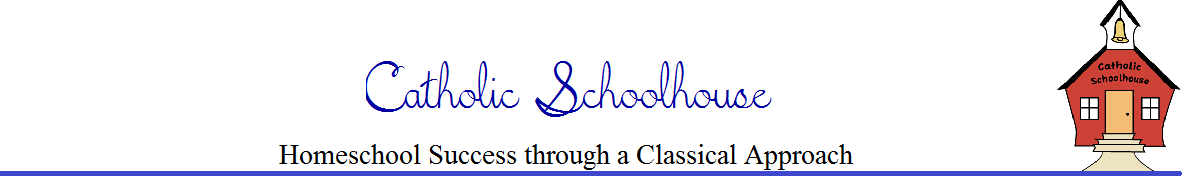 Sick Policy2015-161. Fevers must be gone for 24 hours without drugs!2. Please stay home if your child has vomited or had diarrhea (due to illness) in the last 483. Runny noses are ok if they are clear and mild.4. Please be considerate of the young babies and pregnant moms in our program.I understand the sick policy and agree to respect it as my family participates in CatholicSchoolhouse.PrintedName:_______________________________________________________________Signature:__________________________________________________________________Date:__________________________________________